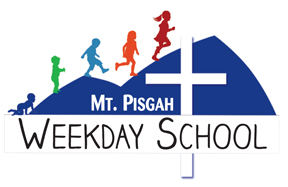 Child’s full name: ______________________________________________________________________Child’s birthday: _____________________________________________ (Must be class age by 8-31-17)Check one:      _____ male     _____femaleIndicate 1st and 2nd choice:                                              *must be 5 by 11-1-17 and/or with director approval If your 1st choice is not available, your child will be placed on a waiting list. If your child is enrolled in your 2nd choice, you will have 48 hours to decline. Parents names: ________________________________________________________________________Street address: ________________________________________________________________________City: ________________________________________________ zip code: _________________________Email address: _________________________________________________________________________Preferred phone: _____________________________ alternate phone: ___________________________The registration fee of $75 for 1st child ($50 additional child) is due in full at the time of registration. Checks should be made payable to Mt. Pisgah Weekday School. This completed form and the fee will hold your child’s place for the 2017/2018 school year. The registration fee is non-refundable unless your child’s class does not reach minimum requirements and is cancelled or you decline to enroll in your second choice within 48 hours. Please note that teacher and class placements are based upon enrollment. September 2017 tuition and completed enrollment packet is due by April 3, 2017. By signing below, I agree to the terms listed above. Parent signature _______________________________________________ date: ___________________Class nameDaysToddlers _____ T/Th ($200)_____ M/W/F ($255) _____ M-F ($325)Twos_____ T/Th ($200) _____ M/W/F ($255)_____ M-F ($325) Threes_____ M/W/F ($255)_____ M-Th ($290)Pre-K Fours_____ M-Th ($290)Fun Friday Threes(+$70) _____ Fun Friday Fours(+$70) _____Pre-K Fives*_____ ($325)